Конспект логопедического занятия по коррекции оптической дисграфии3  классЛогопедическая тема: Зрительно-слуховая дифференциация заглавных рукописных букв Е  – З                                           в словах, словосочетаниях. Лексическая тема:  Путешествие.	 Грамматическая тема: Правописание имён собственных. Род имён существительных. Цель: Дифференциация заглавных рукописных  букв Е – З на письме. Задачи:  Образовательные:                 - Учить различать буквы Е  – З на письме.                 - Научить конструировать буквы  Е, З.              - Закреплять знания учащихся о правописании имён собственных,                 тренировать в определении рода имён существительных.                 Коррекционные:                 - Развивать пространственные и зрительно-пространственные представления,                     зрительное восприятие.                 - Научить дифференцировать понятия «правый» - «левый».                 - Закрепить навыки ориентировки в схеме тела.                 - Развитие конструктивной деятельности.                 - Развитие фонематического анализа и синтеза.                 - Активизировать словарь по лексической теме занятия: «Путешествие».                  - Развитие умения составлять словосочетания.                 - Развитие внимания, зрительной памяти, мыслительных процессов.                 - Развитие общей и мелкой моторики рук.                  Воспитательные:                  - Развитие навыка самоконтроля.                  - Воспитание умения слушать и слышать друг друга, работать в команде.                  - Воспитание вежливого отношения к товарищу.Оборудование: Магнитная доска, игра - карта «Сказочная страна» (на доске),                               демонстрационные картинки с изображением героев занятия (Емеля, Змей                             Горыныч, Елена Премудрая, Златовласка, королевич Елисей, Знайка, Золушка,                            Зло), цветик - семицветик, буквы Е - З (на доске), бумажные элементы букв                               «Е» и «З», карточки с заданиями для индивидуальной работы, карточки с                             зашифрованными именами, текст записки Змея Горыныча, кроссворд, таблица                               – гимнастика для глаз, следы с буквами, половинки рубашек со словами,                             условные обозначения – Содержание занятияI. Организационный момент. Приветствие.  1. Развитие фонематического анализа, синтеза. На рабочих местах учащихся разложены карточки – ребусы с зашифрованными именами.- Здравствуйте! Сегодня Вам предстоит найти своё рабочее место. Задание: Запомнить первые буквы названий предметов, изображенных на карточке. Какие получились имена?   2. Сообщение логопедической темы.- Сегодня я по почте получила ….    Отгадайте, что это?- Сначала З, потом А, потом ПЬ, потом И, потом С, потом К, потом А.(У каждого ученика – текст записки:- Прочитайте её и определите, какие ошибки допустил Змей Горыныч?- Ребята, давайте разберёмся, почему Змей Горыныч перепутал буквы Е – З и попробуем освободить Елену Премудрую. (На доску выставляются буквы Е – З).- Запишите тему занятия в тетрадь.II. Основная часть.1. Развитие пространственных представлений. «Иди по стрелке» (чтение слова).- Посмотрите на стрелки и назовите направления нарисованных стрелок.- Мы отправляемся …(На доске:- Закройте глаза. 1,2,3,4,5. Откройте глаза. Мы попали в Сказочную страну.(На доске – карта Сказочной страны).- В этом путешествии нам поможет цветик – семицветик. На его лепестках загаданы имена наших помощников. Назовите цвета лепестков. (В руках логопеда – цветик–семицветик).- Белый лепесток сорвёт тот, имя которого начинается с согласной В.На обратной стороне лепестка – задание.- Прочитай и отгадай загадку.     «Вымолвил словечко –   Покатилась печка,Прямо из деревниК царю и царевне.И за что, не знаю,Повезло лентяю».(Выставляется изображение Емели). 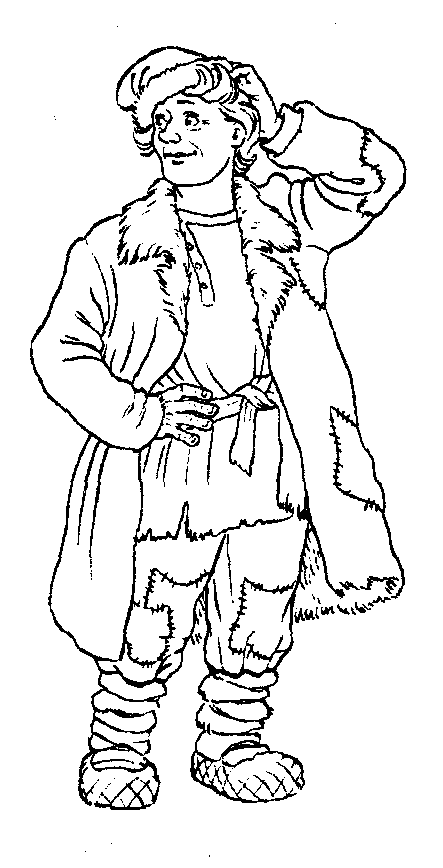 2. Уточнение связи звука и буквы.1. Сравнение букв занятия Е – З по начертанию. - Буквы Е – З имеют сходство и различия в начертании. Вместе с Емелей попробуем разобраться в этом вопросе.- В чем сходство? (У букв Е и З элементы –  полуовалы).- В чём различие?(У буквы Е правые полуовалы, у З – левые полуовалы).2. Соотнесение букв с соответствующими звуками. -Емеля просит дать характеристику звукам.(Учащиеся на карточках проводят линии от букв к характеристикам).3. Выбор символов для обозначения.- Емеля пришёл не с пустыми руками, со стрелками (красная, чёрная). - Как вы думаете, для чего?(Стрелки выставляются под буквами Е – З).4. Произнесение и письмо букв  в воздухе ручкой.5. Конструирование букв. А) Выбрать нужные элементы для букв, сложить буквы.     - Какие элементы нужны для букв Е и З ?В тетрадях учащихся и на магнитной доске – таблица: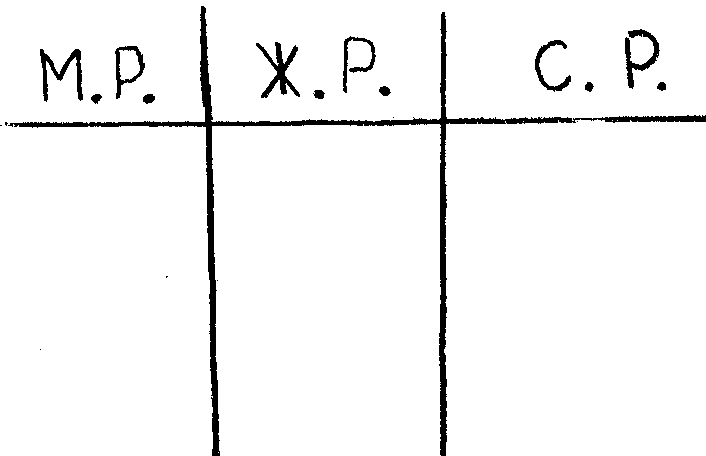 - Определить род  слова «Емеля».- Записать слово «Емеля»  в соответствующий столбик.3. Дифференциация букв занятия изолированно.- Двигаемся дальше по Сказочной стране. Золотой лепесток сорвёт тот, в имени которого между Ю и Я находится Л.На обратной стороне лепестка – задание.- Назвать имя сказочного героя – девушка с золотыми волосами.(Выставляется изображение Златовласки).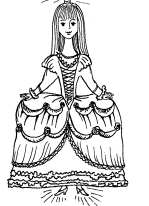 - Златовласка предлагает задание: Посмотрите на стрелочки в таблице. Раскрасьте их соответствующими цветами. Напишите над каждой стрелкой соответствующую букву.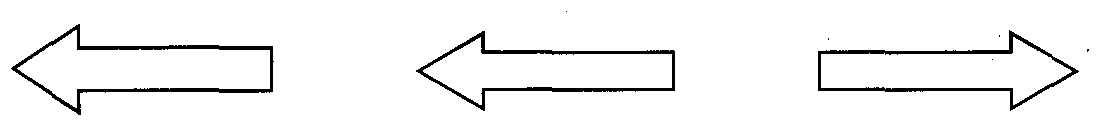 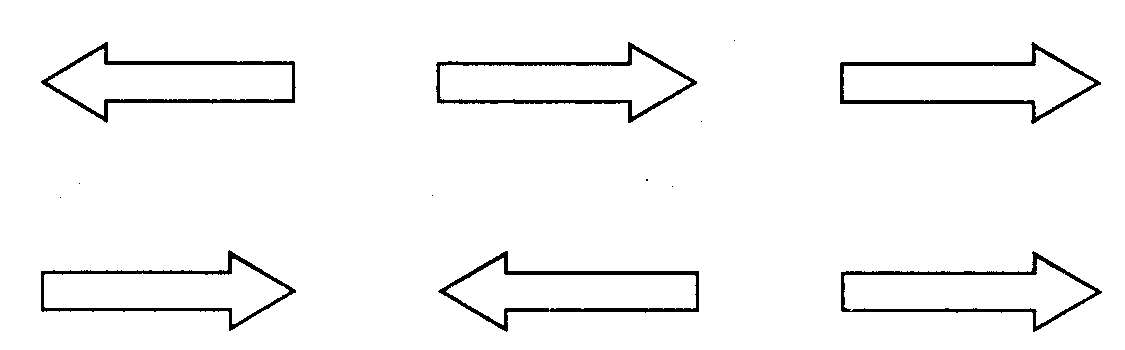 - Каких стрелок больше?- Правильно, двигаемся дальше по карте направо.- Определить род  слова «Златовласка».- Записать слово «Златовласка»  в соответствующий столбик.4. Гимнастика для глаз.- Подул мощный ветер. Он рисует в воздухе загадочные фигуры. (Логопед показывает, учащиеся повторяют движения).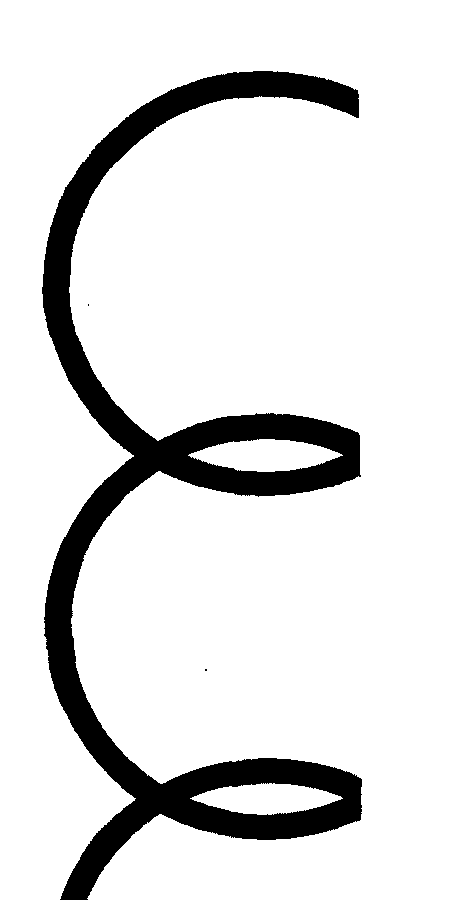 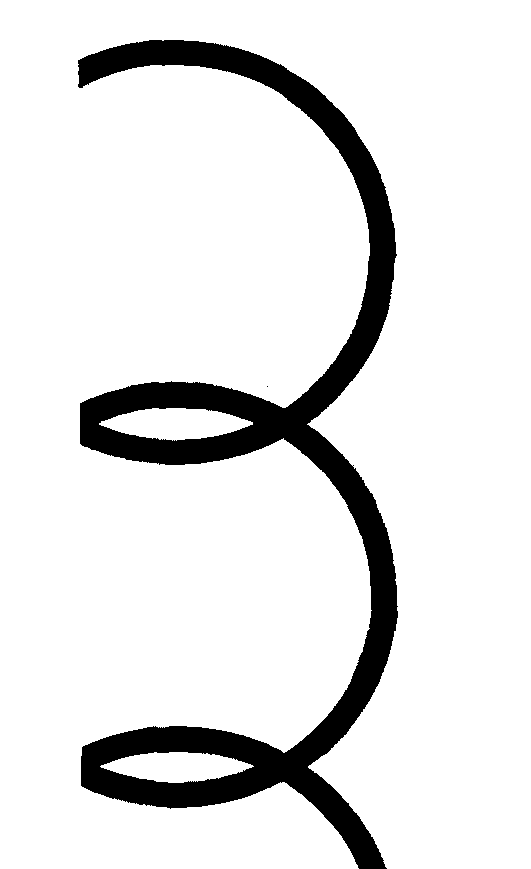 - На что похожи эти фигуры?5. Развитие логического мышления.- Двигаемся дальше по Сказочной стране. Оранжевый лепесток сорвёт тот, в имени которого после Л стоит Ё.1) Грамматическая арифметика.На обратной стороне лепестка – задание: Реши грамматический пример, и ты узнаешь имя следующего сказочного героя.На доске – запись примера:ЗНАК – К + Й + КА = (Выставляется изображение Знайки).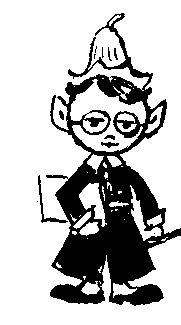 2) Кроссворд.- Отгадайте слова кроссворда и узнаете, что изучает Знайка.На доске – кроссворд: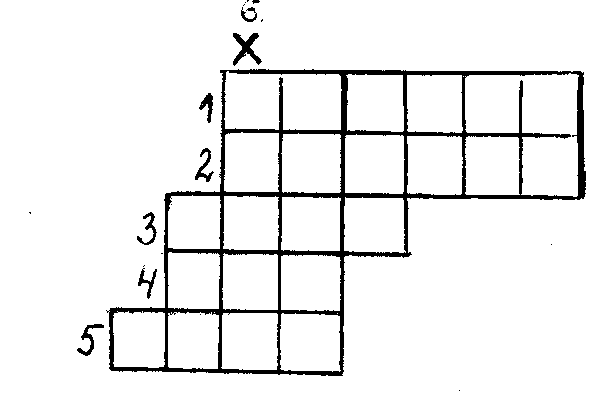 1. Огромные раскалённые газовые шары, находящиеся на небе.2. Название страны, в которой находятся гробницы фараонов.3. Загадка: По земле ползёт, а к себе не подпускает.4. Загадка: Что летом и зимой в рубашке одной?5. Загадка: На гору бегом, а с горы кувырком.6. Название планеты.(ОТВЕТЫ: Звёзды, Египет, Змея, Ель, Заяц, Земля).- Определить род  слова «Знайка».- Записать слово «Знайка»  в соответствующий столбик.6. Динамическая пауза. Развитие общей моторики. Закрепление пространственных представлений: правый, левый.- Двигаемся дальше по Сказочной стране. Желтый лепесток сорвёт тот, имя которого заканчивается на согласный звук.На обратной стороне лепестка – задание: Подчеркните лишнюю букву. Сложите слово из букв и узнаете имя следующего сказочного героя.З  С  Т  Ш                                          р  Л  ч   к                                          Д  В  О  П(Выставляется изображение Зло).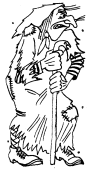 - Зло очень вредное и укажет нам дальнейший путь после игры «Делай то, что я скажу, а не то, что покажу».- Определить род  слова «Зло».- Записать слово «Зло»  в соответствующий столбик.7. Дифференциация букв занятия на уровне слова. Закрепление правописания слов, обозначающих имена собственные.- Двигаемся дальше по Сказочной стране. Голубой лепесток сорвёт тот, имя которого состоит из 3-х букв.На обратной стороне лепестка – задание: С помощью ключа прочитать имя сказочного героя.(Выставляется изображение королевича Елисея).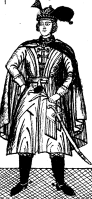 - Елисей записал имена своих друзей. Вставьте буквы Е – З в слова. Указать направления написания букв. Найдите имена, которые отличаются одной буквой (в зависимости от рода).- Как пишутся имена собственные?- Определить род  слова «Елисей».- Записать слово «Елисей»  в соответствующий столбик.- Елисей просит передать волшебный букет цветов Елене Премудрой, который поможет освободить её из лап коварного Змея Горыныча.8. Развитие высших психических процессов.- Двигаемся дальше по Сказочной стране. Зелёный лепесток сорвёт тот, имя которого начинается с первой буквы алфавита.На обратной стороне лепестка – задание: Определите направление пути.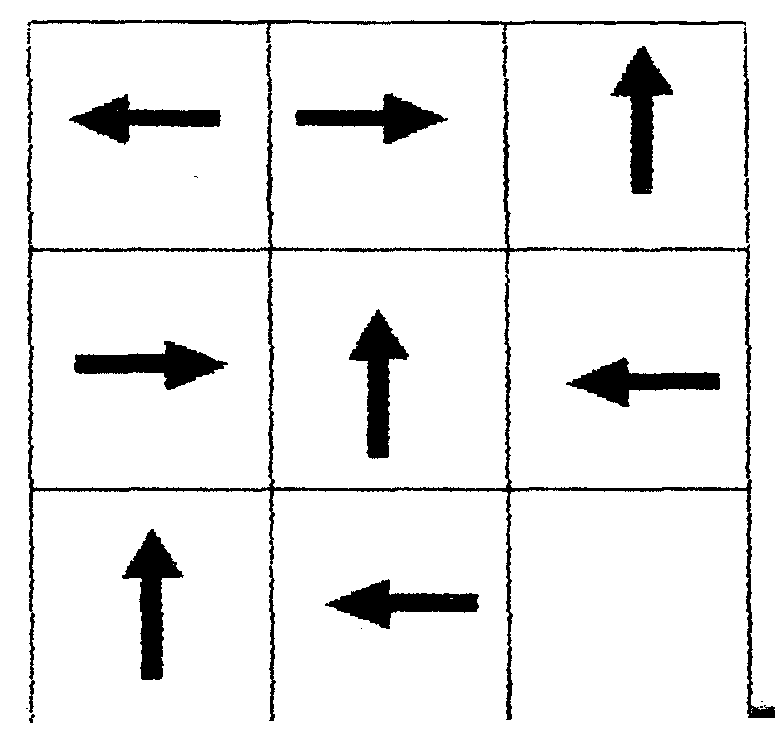 9. Развитие умения составлять словосочетания.- Двигаемся дальше по Сказочной стране. Красный лепесток сорвёт тот, имя которого начинается с буквы, относящейся к нашей теме занятия.На обратной стороне лепестка – задание: С помощью следов отгадать  имя сказочного героя.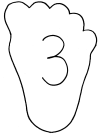 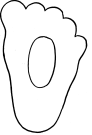 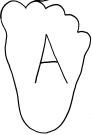 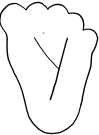 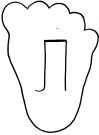 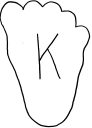 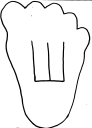 - Переставить следы с буквами, прочитать имя сказочного героя.(Выставляется изображение Золушки).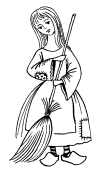 - Определить род  слова «Золушка».- Записать слово «Золушка»  в соответствующий столбик.- Золушка приготовила нам волшебные рубашки, которые помогут нам справиться с сильным Змеем Горынычем. - Собрать половинки рубашек и прочитать словосочетания. Вставить пропущенные буквы.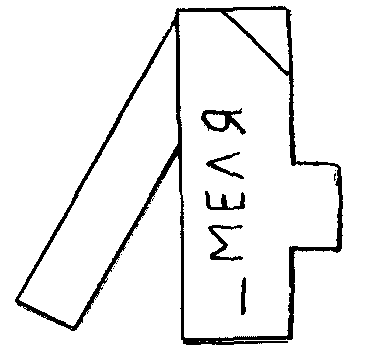 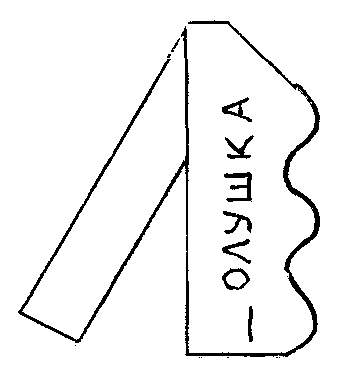 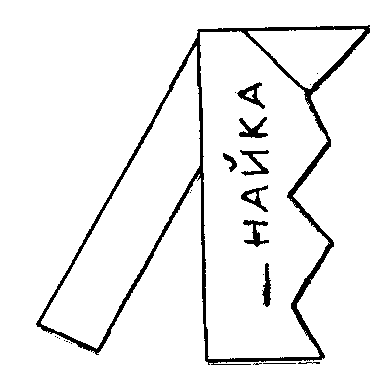 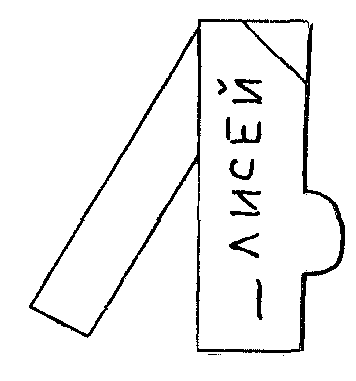 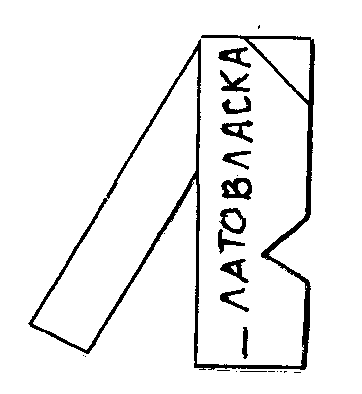 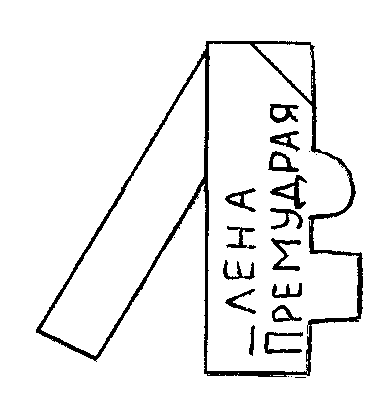 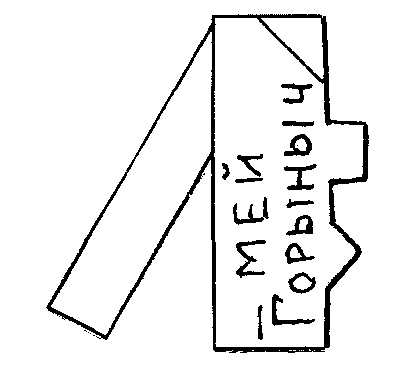 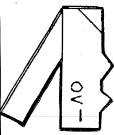 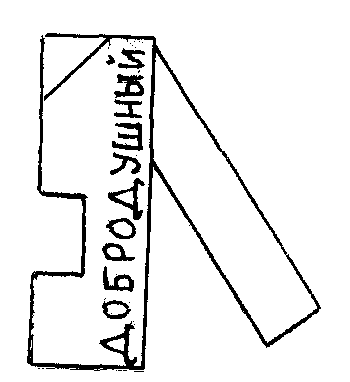 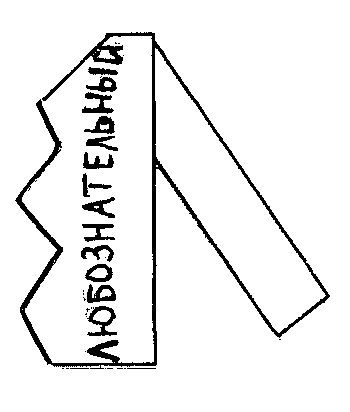 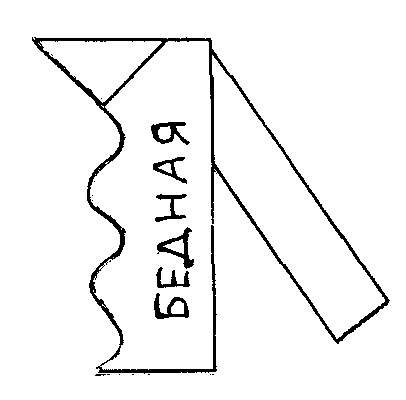 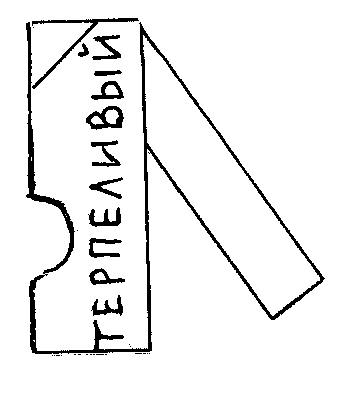 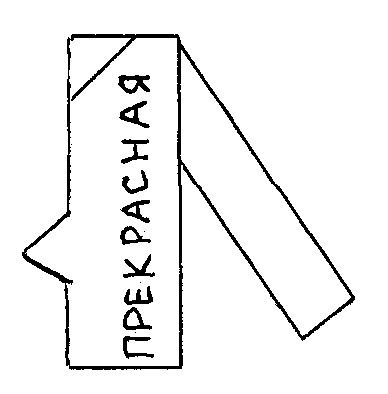 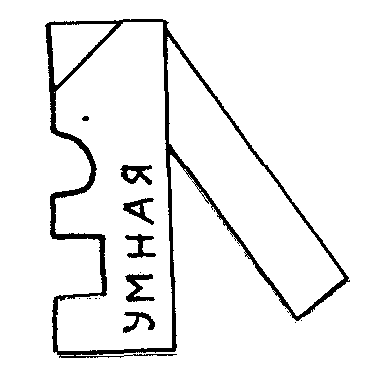 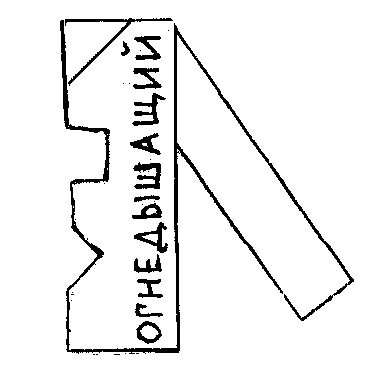 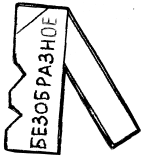 (Логопед раздаёт учащимся карточки в виде разрезанных на две половинки рубашек. Если кусочки соединены верно, то можно прочитать словосочетание).Проверка.                                              III. Итог занятия.- Ребята, мы подошли к пещере Змея Горыныча. (Выставляются изображения Змея Горыныча и Елены Премудрой).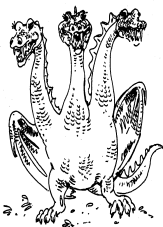 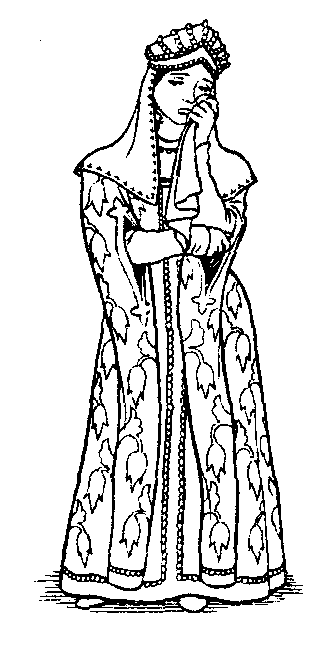 - Определить род  слов «Елена Премудрая», «Змей Горыныч».- Записать слова «Елена Премудрая» и «Змей Горыныч» в соответствующие столбики.      2) - Выполним просьбу Елисея. Передадим букет цветов Елене Премудрой и освободим её.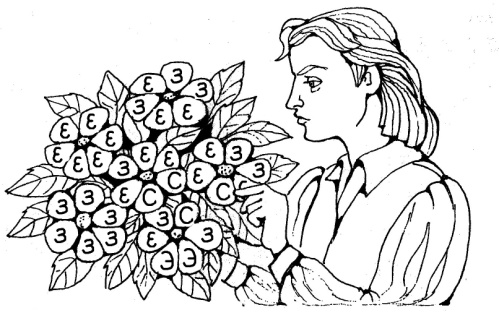 - Найти и раскрасить карандашом красного цвета цветок, у которого на всех лепестках написана буква Е.- Елена Премудрая освобождена. Молодцы! Вы справились со всеми заданиями.       3) - Давайте, объясним Змею Горынычу, в чём была его ошибка.          - Какие буквы сравнивали?          - Какие элементы нужны для буквы «Е»? «З»?          - Как пишутся слова, обозначающие имена собственные?          - Какие три рода есть у имён существительных?           - Как определить род имён существительных?- Спасибо за работу!Примерные ответы учащихсяУчащиеся отгадывают ребусы-имена и садятся на свои рабочие места.- Егор, Вика, Алёша, Юля.- Записка.- Записка: «Захватил Елену Премудрую. Змей Горыныч». - Змей Горыныч перепутал в записке буквы Е – З.Учащиеся записывают тему занятия в тетради: Буквы Е – З.Учащиеся читают слово по стрелкам – ПУТЕШЕСТВИЕ.- Жёлтый, красный, золотой, зелёный, голубой, белый, оранжевый.- Белый лепесток срывает Вика.- Отгадка – Емеля.- Буквы Е – З состоят из одинаковых элементов.- Буква Е пишется вправо и обозначает гласную букву, буква – З – влево, обозначает согласную. Учащиеся работают на индивидуальных карточках.- Буква Е – обозначает гласный звук [э], бывает ударный, безударный.- Буква З – обозначает согласный звук [з], звонкий, бывает твёрдый, мягкий. .- Стрелки нужны для обозначения букв занятия: красная, направлена вправо – буква Е; чёрная, направлена влево – З.Учащиеся работают с элементами букв Е – З.Учащиеся отбирают правые полуовалы, левые полуовалы.- Емеля – мужской род. - Золотой лепесток срывает Юля.- Златовласка.Учащиеся работают на индивидуальных карточках.- Стрелок, которые направлены вправо больше,на одну стрелку.- Златовласка – женский род. - Фигуры напоминают буквыЕ – З.Учащиеся обводят глазами загадочные фигуры. - Оранжевый лепесток срывает Алёша.- ЗнайкаУчащиеся выходят к доске, вписывают слова в кроссворд, отгадывают ключевое слово – ЗЕМЛЯ.- Знайка – мужской род. -Желтый лепесток срывает Егор.Учащиеся работают на индивидуальных карточках.- 1 строка – З (1 звонкий, остальные – глухие)- 2 строка – Л (Л – заглавная)- 3 строка – О (О – гласный)Учащиеся выполняют различные движения за логопедом.- Зло – средний род. - Голубой лепесток срывает Юля.- Елисей.Учащиеся вставляют буквы Е - З, указывают направления написания букв.- «Евгения» и «Евгений» отличаются одной буквой.- С заглавной буквы.- Елисей – мужской род. - Зелёный лепесток срывает Алёша.Учащиеся работают на индивидуальных карточках.- Красный лепесток срывает Егор.- Золушка- Золушка – женский род.Задание выполняется коллективно.- Емеля добродушный, Золушка бедная, Елисей терпеливый, Знайка любознательный, Елена Премудрая умная, Златовласка прекрасная, Змей Горыныч огнедышащий, Зло безобразное.- Елена Премудрая – женский род. - Змей Горыныч – мужской род.Учащиеся работают на индивидуальных карточках.